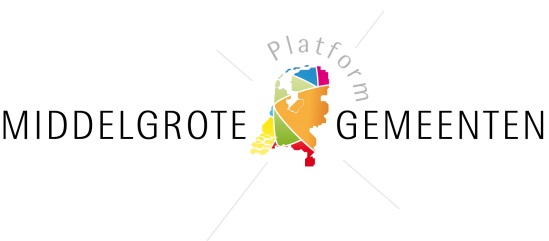 Aanbod voor vernieuwingNederlanders, het Rijk, provincies en gemeenten werken aan een beter Nederland. We willen betere en betaalbare zorg, duurzame en florerende steden en democratische instituties waar we op vertrouwen. Nu de transities in het sociaal domein grotendeels zijn doorgevoerd hebben de gemeenten een robuust en evenwichtig dienstverleningspakket op het fysieke en het sociale domein. Er liggen echter nog belangrijke opgaven. Het Platform Middelgrote Gemeenten (PMG) wil hier graag samen met het nieuwe kabinet aan werken door te experimenteren en te innoveren. Wij, de middelgrote gemeenten van Nederland, vervullen graag een voortrekkersrol in vernieuwingen op de hieronder genoemde terreinen en bieden ons daarom aan als ‘laboratorium’, want: 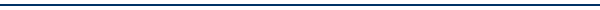 Middelgrote gemeenten hebben een ideale schaal om te innoveren en experimenten Klein genoeg om:Dichtbij inwoners, bedrijven en maatschappelijke organisaties te staanSnel te schakelen met collega’s Integraal te handelenManagementkosten laag te houdenGroot genoeg om:Bestuurlijk krachtig en deskundig te zijnContinuïteit te garanderenExperimenteren met innoveren in het sociaal domeinEen belangrijke opgave binnen het sociaal domein is dat de decentralisaties ook daadwerkelijk leiden tot transities: meer preventie en nieuwe, integrale zorg en dienstverlening op maat. Middelgrote gemeenten kunnen en willen deze innovaties samen met u versnellen. Dit kan alleen als het Rijk de uitgangspunten van de decentralisaties respecteert door verantwoordelijkheden, bevoegdheden én middelen in evenwicht aan de gemeenten over te dragen. De gemeenten vragen om vertrouwen, om het accepteren van verschillen en het accepteren van de gevolgen van marktwerking in de zorg zoals de gevolgen van aanbestedingen. Ongewenste effecten van marktwerking moeten worden tegengegaan met betere wetgeving en niet met ingrepen in wat aan de gemeenten is overgedragen. Tevens vragen wij u maximale beleidsruimte te bieden in (sectorale) wet- en regelgeving. Om hiermee concreet aan de slag te gaan, bieden wij aan de middelgrote gemeenten te benutten om te experimenteren. Graag voeren we met u pilots uit in het sociaal domein, waarbij we met elkaar nieuwe werkwijzen ontwikkelen en een beweging maken van systeemgericht werken naar maatwerk en oplossingsgericht handelen. Respecteer de uitgangspunten van de decentralisaties en leer met ons door pilots uit te voeren.Experimenteren met vernieuwen en verduurzamen van binnenstedenDe functie van de Nederlandse (binnen)steden is fors aan verandering onderhevig. In het verleden was het zo dat elke stad een compleet voorzieningenaanbod kende en dat de winkelfunctie de centra domineerde. Door wijzigingen in het koopgedrag van het winkelend publiek zijn er minder winkelpanden nodig . Als antwoord op deze ontwikkelingen zien we de afgelopen jaren een beweging op gang komen waarbij steeds meer sprake is van een stedennetwerk waarbij de diverse steden zich steeds meer in specifieke functies specialiseren : winkelen doe je in stad A, uitgaan in stad B, studeren in stad C en werken in stad D. De afnemende winkelfunctie leidt in veel steden tot leegstand en dreigende verloedering van (delen van) binnensteden die terecht als dreigend en verlammend wordt ervaren. Deze negatieve ontwikkelingen kunnen echter juist ook een kans zijn om te komen tot grootschalige vernieuwingen in stedelijke functies en structuren. Zeker als we er in slagen een combinatie te maken met klimaat- en duurzaamheidsdoelstellingen. Dit vereist durf en nieuwe, onorthodoxe maatregelen. Ook op dit punt bieden middelgrote steden zich aan als mede-experimenteerders voor binnenstedelijke vernieuwingen. Wij pleiten voor een experimenteel nieuw stimulerings-/subsidiefonds, waaruit grootschalige stedelijke ingrepen ondersteund worden, waarbij als voorwaarde gehanteerd wordt dat ingrepen zowel stedenbouwkundige als klimatologische c.q. duurzaamheidseffecten moeten hebben. Het huidige tijdsgewricht is gunstig om deze investeringen te doen. Er is een toenemende vraag naar meer op de toekomst gerichte (woon)ruimte en investeringen zijn door de lage rente goedkoop.. Vernieuw en investeer met ons in duurzame binnenstedenExperimenteren met democratieHoe klein het oppervlak van Nederland ook is, toch zijn we een pluriform land: het karakter en de opgaven van steden, dorpen en gemeenschappen zijn zeer divers. Gemeenten staan hierbij voor de opgave de samenleving(en) goed te besturen. We kunnen stellen dat gemeenten wat dat betreft de afgelopen jaren veel hebben bereikt. Toch zien ook wij reden voor zorg: het maatschappelijk onbehagen neemt toe en het vertrouwen in de politiek neemt af. Daarnaast zien we een toenemend belang van de regio’s. Om een antwoord te geven op deze ontwikkelingen zoeken middelgrote gemeenten naar mogelijkheden van samenwerking met de samenleving en nieuwe vormen van regionale samenwerking. We verkennen hoe directere vormen van democratie en burgerparticipatie samen kunnen gaan met representatieve democratie. We willen deze zoektocht graag intensiveren door experimenten de ruimte te geven en te differentiëren tussen gemeenten in de manier waarop we het lokale bestuur vormgeven. Dit alles met als doel het contact met de samenleving te versterken en meer maatschappelijke resultaat te bereiken. Een goede aansluiting bij de samenleving kan het best worden bewerkstelligd door te beginnen bij onze inwoners. Willen we het vertrouwen in de overheid en gemeenten doen toenemen dan moeten we de  mensen serieus  nemen: naar hen te luisteren, hen  informeren en met hen in gesprek gaan. De uitkomst van deze gesprekken kan de basis zijn voor experimenten en verschillen in de vormgeving van lokale democratieën. In de ene gemeente kan de gemeenteraad besluiten het aantal raadsleden te verkleinen, in de andere gemeente kan men er bijvoorbeeld voor kiezen één keer in de vijf jaar verkiezingen te houden. Het PMG doet u het aanbod om samen met ons en onze inwoners experimenten op te zetten om buiten de huidige kaders te experimenteren met lokale democratie, te leren en structureel te vernieuwen. Met u willen we werken aan gemeenten en overheden die vertrekken bij mensen en de waarden die mensen belangrijk vinden. Wij vragen u hiervoor ruimte te creëren door een experimenteerbepaling op te nemen in de Gemeentewet (en eventueel andere wetten). Geef ons de ruimte om zelf te experimenteren met differentiatie in het bestuur en de democratie.  Platform Middelgrote Gemeenten (PMG)Het PMG is een netwerk van gemeenten met een centrumfunctie en/of stedelijke problematiek. 39 middelgrote gemeenten met een inwonertal tussen de 30.000 en 80.000 zijn lid.  De gemeentenstaan model voor ca. 75 gemeenten met ruim 5,5 miljoen inwoners. De volgende gemeenten zijn lid van het PMG: Barneveld, Bergen op Zoom, Coevorden, De Bilt, De Ronde Venen, Den Helder, Doetinchem, Etten-Leur, Gorinchem, Harderwijk, Heerhugowaard, Hoogeveen, Kampen, Kerkrade, Leidschendam-Voorburg, Lochem, Meierijstad, Nieuwegein, Nijkerk, Oldambt, Papendrecht, Peel en Maas, Pijnacker-Nootdorp, Ridderkerk, Rijssen-Holten, Roermond, Soest, Tiel, Utrechtse Heuvelrug, Valkenswaard, Veenendaal, Veldhoven, Velsen, Venray, Vlissingen, Waalwijk, Winterswijk, Woerden, Zeist